КАРТОТЕКАПО ТЕМЕ«Мамины помощники»Подготовила воспитатель Леонтьева Анна Владимировна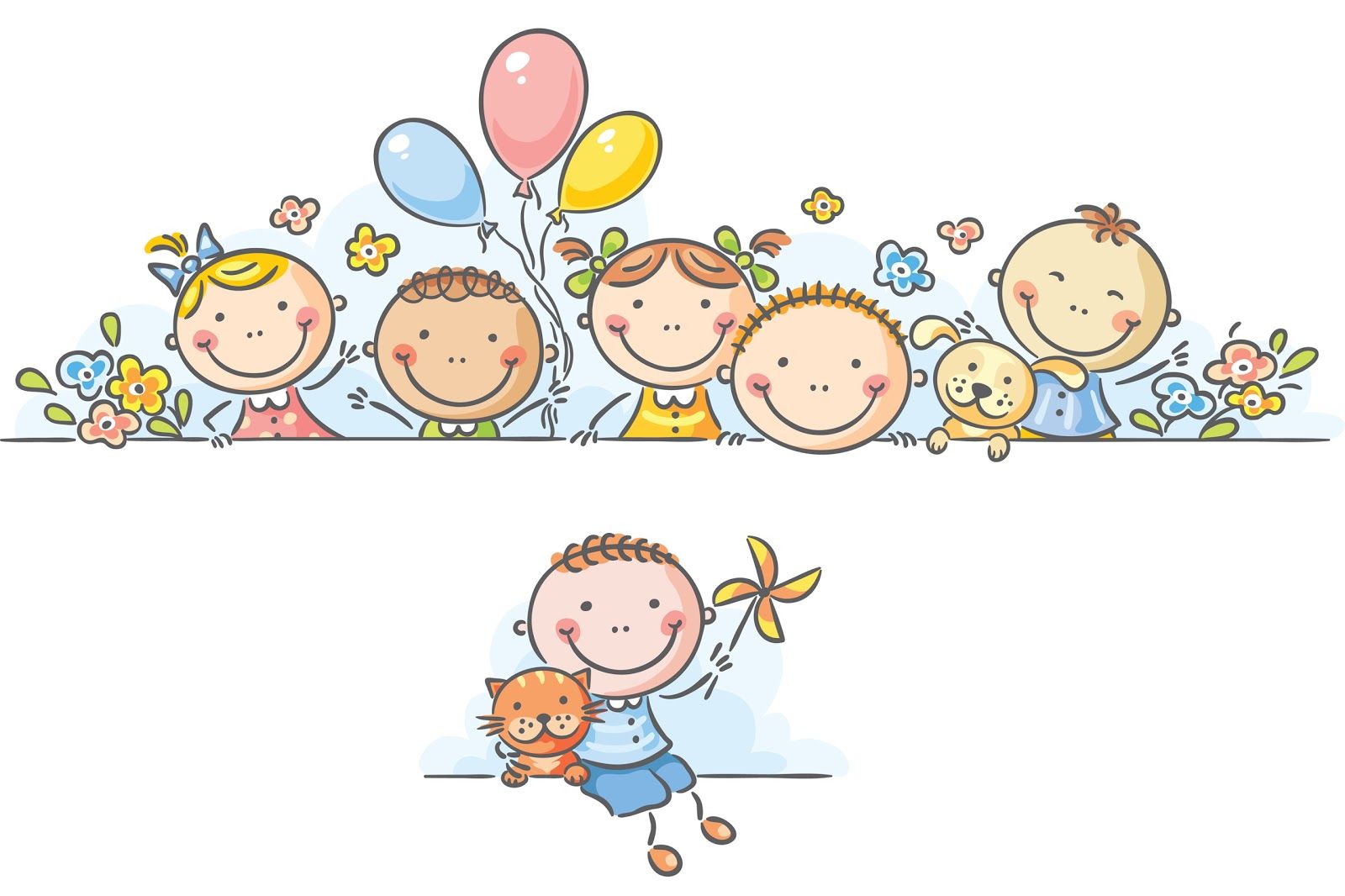 МДОУ «Детский сад 233»Г. ЯрославльЗРИТЕЛЬНАЯ ГИМНАСТИКА «О любимой маме»Пальчик к носу движется, А потом обратно, На него посмотреть Очень нам приятно! Вытянуть вперед руку. Следить за кончиком пальца, медленно приближая его к носу, а потом так же медленно отодвигая обратно. А теперь глаза закрой И погладь руками, Помечтаем мы с тобой О любимой маме. Закрыть глаза, погладить веки. ФИЗКУЛЬТМИНУТКА«Мамины помощники»Дружно маме помогаем, (маршируем)Пыль повсюду вытираем, (Движение руками по кругу)Мы белье теперь стираем, (движение руками вправо-влево)И полы мы подметаем. (движение руками вправо-влево)В магазин бегом бежим (бег на месте)На диване посидим. (Приседаем)Маму вечером встречаем (руки развести в стороны)Крепко-крепко обнимаем. (Обнимаем себя)«На водопой»Жарким днем лесной тропой  	 	Дети идут по кругу друг за другом. Звери шли на водопой. За мамой-лосихой топал лосенок,  	Идут, громко топая. За мамой-лисицей крался лисенок,           Идут крадучись. За мамой-ежихой катился ежонок,           Передвигаются в глубоком приседе. За мамой-медведицей шел медвежонок, Идут вперевалку. За мамою-белкой скакали бельчата, 	Скачут на носочках, согнув руки                                                                        перед грудью. За мамой-зайчихой — косые зайчата, 	Скачут, сделав «ушки» из ладоней. Волчица вела за собою волчат. 	 	Идут на четвереньках. Все мамы и дети напиться хотят. 	 	Останавливаются. ПАЛЬЧИКОВАЯ ГИМНАСТИКА«Как мы маме помогали»Раз, два, три, четыре (сжимаем и разжимаем кулачки)Мы посуду маме мыли:Чайник, чашку, ковшик, ложку (загибаем поочередно каждый пальчик)И большую поварёшку.Мы посуду маме мыли,Только чашку мы разбили, (разгибаем пальчики поочередно)Ковшик тоже развалился,Носик чайника отбился,Ложку мы чуть-чуть сломали –Вот как маме помогали!«Большая стирка»Буду маме помогать, (трем кулачки друг о друга)Буду сам белье стирать:Мылом мою я носки, (трем кулачком о ладошку)Крепко трутся кулачки. (Трем кулачком друг о друга)Сполосну носки я ловко, (двигаем кистями вправо, влево)И повешу на веревку. (Поднять руки вверх, кисти согнуть)Песня-игра «Мы стирали»Мы стирали, мы стирали,  Нашим мамам помогалиМы стирали – Мы стиралиИ нисколько не устали.Поласкали, поласкали   Белье мы полоскали,Выжимали, выжималиНашим мамам помогали.Белье стряхнули  От воды смахнулиПовесим на веревочку белье,Пусть быстро высохнет оно.Мы стирали, мы стирали, Нашим мамам помогалиМы стирали – Мы стиралиИ немножечко устали, УХ!Приложение.Дидактическая игра «Назови ласково»Цель: формирование доброжелательного отношения друг к другу.Задание: предложить ребенку бросить мяч или передать игрушку сверстнику, ласково называя его по имени.Дидактическая игра «Магазин вежливых слов»Формирование доброжелательности, умения налаживать контакт со сверстниками.Задание: предложить детям поиграть в «Магазин», в котором продаются вежливые слова (здравствуйте, доброе утро, спасибо и др.), ласковые обращения (дорогая мамочка, милая мамочка и др.). Воспитатель предлагает детям ситуации, дети должны выбрать вежливое слово или ласковое обращение.Например: ситуация – мама принесла из магазина яблоки. Ребенку очень хочется съесть яблоко, но мама сказала, что нужно дождаться обеда. Как можно попросить маму, чтобы она дала яблоко?Дидактическая игра «Добрые слова»Цель: формирование умения употреблять в речи добрые слова.Задание: предложить детям подобрать добрые слова по картинке.Например: показать картинку, на которой трудятся дети. Как можно назвать детей, который трудятся? (Трудолюбивые, активные, добрые и др.).Загадки «Вежливые слова»Встретив зайку, ёж-соседГоворит ему: «…» (Привет)А его сосед ушастыйОтвечает: «ёжик, …» (Здравствуй)К осьминожке КамбалаВ понедельник заплыла.А во вторник на прощаньеЕй сказала: «…» (До свиданья)Неуклюжий песик КостикМышке наступил на хвостик,Поругались бы они,Но сказал он: «…» (Извини)Трясогузка с бережкаУронила червяка,И за угощенье, рыбаЕй пробулькала: «…» (Спасибо)Дидактическая игра «Пуговицы»Цель: формирование устойчивой позиции относительно домашних дел и сознательное отношение к необходимости оказывать маме помощь по дому.Задание: за каждое доброе дело, выполненное ребенком, нужно положить в стакан – пуговицу. Сколько добрых дел ребенок совершил за день? – можно посчитать. С каждым днём стараться увеличивать количество пуговиц.